Юсупов Ильшат Раилевич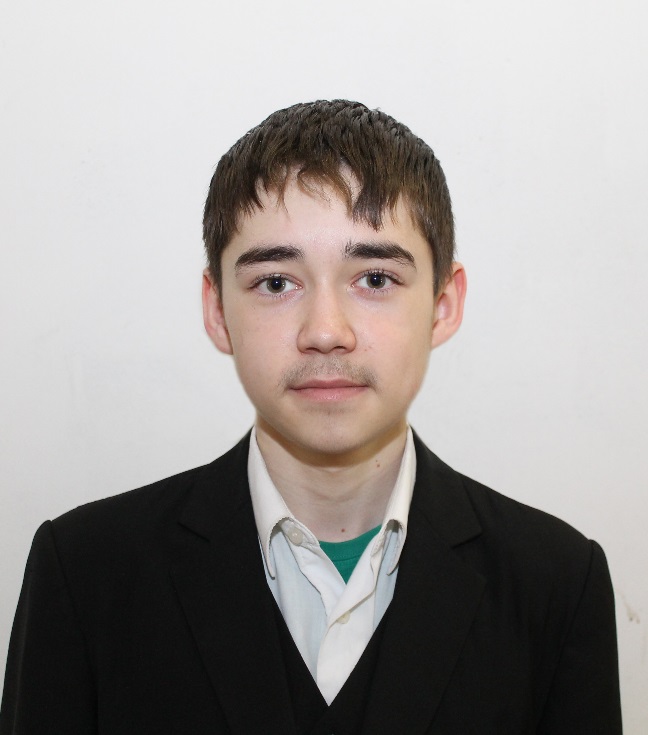 Год и дата рождения: 3.12.1999 г.Место рождения: с. Зирган, Республика БашкортостанМесто обучения: Муниципальное общеобразовательное бюджетное учреждение средняя общеобразовательная школа с. Зирган муниципального района Мелеузовский район Республики Башкортостан, тел: 8(34764) 6-16-68Характеристика учебной деятельности: учится на «отлично» и «хорошо»;Тип одаренности: лидерская - 3 баллов, литературная – 5 баллов, артистическая – 2 балла, техническая – 7 баллов, спортивная – 6 балла, изобразительно- художественная – 3 балла, интеллектуальная – 6 баллов.Участие в республиканских олимпиадах, конкурсах, фестивалях, соревнованиях, призовые места:Стипендиат Гранта Главы Администрации муниципального района Мелеузовский район РБ 2015 г.;III место в первенстве по борьбе самбо ДЮСШ Мелеузовского района, 2010г.;I место в городских соревнованиях по спортивному ориентированию бегом среди школьников г.Мелеуз, 2013г.;II место в муниципальном туре Открытого Чемпионата РБ по робототехнике, 2013 г.;I место во II открытом Чемпионате РБ по робототехнике (траектория), 2013 г.;Диплом 1 степени в Международной дистанционной олимпиаде по математике проекта «ИНФОУРОК», 2014г.;Сертификат участника конкурса Ш.У.Стр.И.К. при Академии наук РБ г.Уфа 2014г.;Благодарственное письмо МО РБ и сертификат участника республиканского чемпионата по робототехнике «Роболига-2015»;Диплом второй степени Республиканского конкурса по робототехнике «Связь поколений», Салаватский филиал УГНТУ, 2015 г.Каримова Ляйсан Радиковна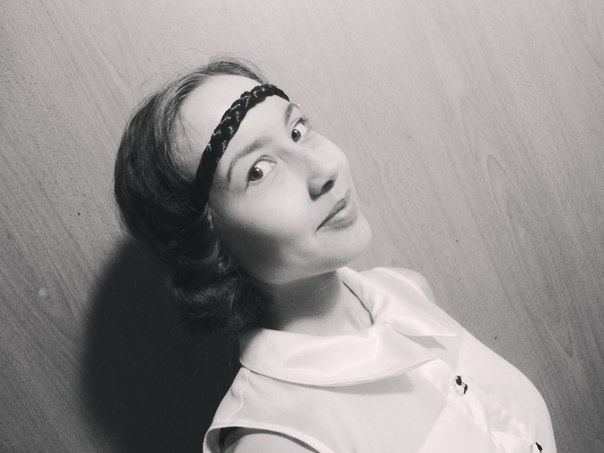 Год и дата рождения: 28.07.1998 г.Место рождения: с. Зирган, Республика БашкортостанМесто обучения: Муниципальное общеобразовательное бюджетное учреждение средняя общеобразовательная школа с. Зирган муниципального района Мелеузовский район Республики Башкортостан, тел: 8(34764) 6-16-68Характеристика учебной деятельности: учится на «отлично» и «хорошо»;Тип одаренности: лидерская - 5 баллов, литературная – 6 баллов, артистическая – 4 балла, техническая – 5 баллов, спортивная – 4 балла, изобразительно- художественная – 3 балла, интеллектуальная – 6 баллов.Участие в республиканских олимпиадах, конкурсах, фестивалях, соревнованиях, призовые места:Диплом за 1 место в Республиканской научно-практической конференции «Шаг в науку» 2015 г., СКОиПТ г.Салават;Призер Республиканского этапа конкурса «КРИТ-2015»;Грамота за 1 место в Спартакиаде школьников района по волейболу;Грамота за 3 место в Республиканских соревнованиях по волейболу среди женских команд, посвященных памяти руководителя физического воспитания Азанова Р.З., г.Салават, 2014 г.;Грамота «Лучшая связующая» в открытом турнире «Кубок вызова» по волейболу среди женских команд, посвященного памяти Героя СССР Аминева М.Г., Кугарчинский район, 2014 г.;Победитель на муниципальном уровне Всероссийского конкурса «КИТ-2015»;Грамота за 1 место в муниципальной научно-практической конференции «День науки, знаний и творчества» в секции «Информатика», 2014 г.Победитель конкурса «Ученик года- 2014» МОБУ СОШ с.Зирган;Сертификат участника Международной олимпиады по татарскому языку «ТатарТеле.ИНФО», 2015 г.